Cursus psychodiagnostiek voor tandheelkundig specialismen II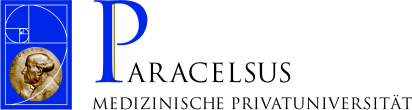 13.00 						Ontvangst 13.30 – 15.30 					‘Violen, cello’s en contrabassen’. Leren luisteren: Mozart en Bach, de ontdekking van het thema. 15.35 – 16.00					‘De behandelaar als patiënt’.Wat zit bij wie, vrij naar Don Quichotte: “Vermits ik niet gevallen was over mijn eigen lans”.16.05 – 17.30					‘Op herhaling’.Theorie en strategie, geen eksters maar haviken: Patiënt 1-5, ernstige psychopathologie.Vrij naar Karel Doornman: “Ik val aan, volg mij”. Over hoe de behandelaar dapper doch naïef ten onder gaat. 17.35 – 18.30					‘Het feilloze falen’.De functionele klacht binnen de traumatologie. Vrij naar Napoleon: “Maar nu kom ik”. Het Waterloo voor de behandelaar. Diner20.00 – 21.00					‘Krijgsraad’.Beoordelingsraad en medisch tuchtcollege. Mea Culpa, of vrij naar Julius Caesar: “Uw lot is in mijn hand”.21.00 – 21.30					‘Breek me de bek niet open’.Over CMD, endo’s en het paard van Troje. Techniek en strategie: de anamnese. Vrij naar baron van Münchhausen: “Een andere keer wilde ik over een moeras springen, dat me aanvankelijk minder breed was voorgekomen dan het bleek te zijn toen ik midden in de sprong was. In de lucht zwevend keerde ik dus terug naar waar ik vandaan gekomen was, om een grotere aanloop te nemen”.21.30 – 22.30 					‘Morele dilemma’s in de tandheelkunde:                                                                                                      Wat zou u doen?’